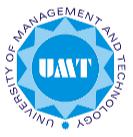 Applicant’s Signature:	Date:Note: Please attach one photograph each (size 1”x1”) of yourself and your dependants with this form. Kindly write the concerned person’s name on the back side of the photograph.University of Management and TechnologyUniversity of Management and TechnologyUniversity of Management and TechnologySialkot CampusSialkot CampusSialkot CampusOffice of Human ResourcesOffice of Human ResourcesOffice of Human ResourcesRequest Form for Outdoor Medical CardRequest Form for Outdoor Medical CardRequest Form for Outdoor Medical CardEmployee Name:Employee Name:Employee Code:Designation:Designation:       Date of Joining:       Date of Joining:School/Department:School/Department:CNIC No:CNIC No:Residence AddressResidence AddressSerialDependent NameRelation withDate of BirthNo.Dependent NameEmployeeDate of BirthNo.Employee1.2.3.4.5.6.7.